SELEZIONE ZONALE DIVISIONE “A” UNDER 16 Per l'Accesso al Campionato Italiano e Coppa del Presidente 2023 SELEZIONE ZONALE DIVISIONE “B”UNDER 11 Per l'Accesso alla Coppa Primavela e Coppa Cadetti 20234° prova Campionato zonale VIII zona BANDO DI REGATAENTE ORGANIZZATORE: Su delega della Federazione Italiana Vela l’Affiliato:
Circolo Canottieri Barion Sporting Club 1894Indirizzo: Molo San Nicola 5Telefono: 080 5232129 email: segreteria@circolobarion.it La notazione, in una regola del Bando di Regata:CIS	- Codice internazionale dei segnaliAUC	- Albo Ufficiale dei ComunicatiCdR	- Comitato di RegataCdP	- Comitato delle ProtesteCT 	- Comitato TecnicoIdR	- Istruzioni di RegataRRS	- Regole di Regata della Vela World Sailing (WS) 2021-2024, RegolaSR	- Segreteria di RegataRCO	- Regole di Classe OptimistAO	- Autorità Organizzatrice, Circolo Organizzatore1 REGOLE:La manifestazione è governata dalle Regole” definite nelle RRS della Vela WS in vigore. La Normativa FIV per l’Attività Sportiva Nazionale Organizzata in Italia 2023 è da considerarsi RegolaLa RRS 61.1 “Informare il Protestato” è integrata come segue:“Immediatamente dopo essere arrivata la barca protestante dovrà notificare al CdR la sua eventuale intenzione di protestare comunicando il numero della/e barca/barche che intende protestare”.   1.4      La RRS 40 e il preambolo alla Parte 4 sono modificate come segue: 	a) La prima frase della RRS 40,1 è cancellata e sostituita con "Quando è in acqua ogni concorrente dovrà indossare sempre un dispositivo personale di galleggiamento (PFD) che sia conforme a quanto previsto dalla RCO 4.2.(a), eccetto per breve tempo mentre si cambia o sistema indumenti o equipaggiamenti personali. Le mute da sommozzatore o le tute stagne non sono dispositivi personali di galleggiamento".		b)  Aggiungere al preambolo della Parte 4 dopo “in regata”: “eccettuata la RRS 40.1 come               modificata al punto 1.5.a."  1.5	Sarà in vigore l’Appendice “P” del RRS (Speciali Procedure per la Regola 42).  1.6	In caso di contrasto fra BdR e IdR queste ultime, e i successivi Comunicati Ufficiali, prevarranno nel rispetto della RRS 63.7.2 ISTRUZIONI DI REGATALe Istruzioni di Regata saranno disponibili su Racing Rules VIII zona Selezione Zonale Optimist   a partire dalle ore 09 del 01/07/20233 COMUNICATI L’Albo Ufficiale dei Comunicati (AUC) sarà solo ON-LINE Racing Rules VIII zona Selezione Zonale Optimist3.1       Eventuali modifiche alle IdR, apportate dal CdR, dal CT e/o CdP, ed altri Comunicati per i concorrenti potranno essere fatte sino a 2 ore prima dal segnale di avviso della prima prova in programma per la giornata. 3.2 	I segnali fatti a terra saranno esposti all’albero dei segnali presso scivolo est.3.3	[DP][NP] Nei giorni della manifestazione in cui sono in programma delle prove, le barche non dovranno lasciare l’Area loro assegnata finché non viene esposta la bandiera “D” (Delta del -CIS-). Se la bandiera D viene esposta con l’identificativo di una batteria, solo le barche di quella batteria potranno lasciare i posti loro assegnati e andare in acqua. Il segnale di avviso o un altro segnale sarà esposto non prima di 30 minuti dall’esposizione della bandiera D e comunque non prima dell’orario programmato o differito quale dei tre sia il più tardivo. (Ciò integra i Segnali di Regata)4. AMMISSIONEPotranno partecipare alla Selezione Zonale Under 16 i Timonieri tesserati FIV degli Affiliati appartenenti alla Zona nati negli anni: -2008-2009-2010-2011- 012 e alla Selezione Zonale Under 11 i Timonieri tesserati FIV degli Affiliati appartenenti alla Zona nati negli anni: 2013-2014, secondo quanto previsto dalla Scheda di Classe Optimist 2023.5. ISCRIZIONILe iscrizioni dovranno essere effettuate unicamente tramite la Piattaforma Elettronica FIV in uso entro e non oltre giovedì 29 giugno 2023.Entro tale data gli equipaggi dovranno versare la relativa tassa d’iscrizione di € 50.00 al Comitato Organizzatore a mezzo di bonifico bancario intestato a Circolo Canottieri Barion Sporting Club ASD IBAN: IT 06 H 05424 04010 000001042421 indicando in causale: Titolo Manifestazione, Numero Velico.In caso di un unico Bonifico per più imbarcazioni indicare la manifestazione e i numeri velici di tutte le imbarcazioni da iscrivere.Dovrà essere inviata in un’unica e-mail al seguente indirizzo: segreteria@circolobarion.it indicando in oggetto – Documenti Manifestazione - [NUMERO VELICO]: La sotto elencata documentazione:Ricevuta della tassa di iscrizione;
Certificato di stazza o di conformità (ove ricorra);
Assicurazione RC con copertura minima come da Normativa FIV per l’Attività Sportiva Nazionale Organizzata in Italia 2023 (non necessaria per chi in possesso di tessera FIV Plus);Non saranno accettate iscrizioni fatte diversamente.Chi avrà effettuato l'iscrizione tramite la Piattaforma Elettronica FIV, in uso,  correttamente e inviato tutta la documentazione richiesta in una unica mail all’indirizzo sopra citato, non avrà altra documentazione da presentare. Non sarà inoltre necessario firmare il modulo di liberatoria, accettazione informativa privacy e cessione diritti foto e video della manifestazione6 PUBBLICITÀNella manifestazione non è ammesso alcun genere di pubblicità individuale. Ai Concorrenti potrà essere richiesto di esporre la pubblicità scelta e fornita dall’AO nei limiti previsti dalla Regulation 20 di WS.7. NORME DI SVOLGIMENTO Le Selezioni Zonali, si svolgeranno con il formato previsto dalle Norme F.I.V. per l'Attività Sportiva Nazionale Organizzata in Italia 2023 – Scheda Attività Optimist”.Entrambe le regate di SZ, dovranno essere disputate con lo stesso formato (Flotta o Batteria). 8. PROGRAMMA DELLA REGATALa Regata si svolgerà con il seguente calendario:1°giorno data                 	Coach Meeting (ed eventuale consegna nastri) inizio h 09:30 Prove; Segnale di avviso 1a prova h11:002°giorno data	Prove            			             Premiazione al termine delle proveIn ottemperanza alla Normativa FIV per l’Attività Sportiva Organizzata in Italia 20223 per la “Classe Optimist”, se la regata sarà svolta con il sistema a batterie si applicheranno le Regole aggiuntive descritte nell’ ADDENDUM  “A” di questo Bando.7.2 	Il Segnale di Avviso di ogni prova successiva della giornata sarà dato non appena possibile.7.3 	L’orario del primo segnale di avviso, delle giornate di regata successive alla prima, sarà oggetto di specifico comunicato, che sarà pubblicato online all’AUC non oltre le ore 19.00 del giorno precedente a quello in cui avrà effetto. In caso di mancata comunicazione si riterrà confermata la stessa ora stabilita per il giorno precedente. 7.4 	La premiazione sarà effettuata appena possibile al termine della manifestazione.7.5 	Verranno disputate un massimo di 6 prove. 7.6 	Non potranno essere svolte più di 3 prove al giorno. 7.7 	Le Selezioni Zonali saranno valide con quattro prove portate a termine.7.8 	E’ previsto un solo scarto al completamento della quarta prova complessiva tra le due regate.9. CERTIFICATI DI STAZZA [DP] [NP]Tutte le imbarcazioni dovranno avere un valido certificato di stazza o di conformità.I concorrenti dovranno gareggiare con imbarcazioni, vele ed attrezzatura regolarmente stazzate e non si potrà sostituire la vela o altra attrezzature senza autorizzazione del CT o, qualora questo non venga nominato, dal CdR. Tutte le barche dovranno regatare con il numero velico riportato sul certificato di stazza. Eventuali cambiamenti potranno essere autorizzati dal CT o, in sua assenza, dal C.d.R. o C.d.P.  solo per rotture o danni previa verifica del danno da parte dello stesso CT o dal C.d.R. o C.d.P..10 CONTROLLI DI STAZZAControlli preventivi di stazza potranno essere effettuati anche durante i giorni di regata oppure prima o dopo le singole prove, a discrezione del CT, del CdR. o del CdP.11 SEDE DELL’EVENTO La regata si svolgerà nello specchio acqueo antistante il Lungomare di Bari sud.12 PERCORSOIl diagramma del percorso sarà indicato nell’ Appendice 1 delle IdR.13 SISTEMA DELLE PENALITA’13.1 	[DP][NP] Una barca che si sia auto-penalizzata o ritirata dovrà compilare modulo di auto-penalizzazione o di ritiro online (www.racingrulesofsailing.org) entro il tempo limite per le proteste. 13.2 	La penalità per infrazioni alle RCO sarà una penalità discrezionale (vedasi [DP]).14 PUNTEGGIO 14.1   	La classifica sarà stilata in applicazione della RRS A4 (punteggio minimo) e della Normativa FIV per l’Attività Sportiva Organizzata in Italia 2023.14.2	Qualora le regate siano corse a batterie la RRS A5.2 è modificata così che I punteggi siano basati sul numero di barche assegnate alla flotta più numerosa. Se alla fine dell’ultimo giorno di regata alcune barche dovessero aver corso un numero di prove maggiore delle altre, i risultati della regata più recente saranno esclusi in modo tale che il risultato per tutte le barche sia basato sullo stesso numero di regate. Ciò, a modifica della RRS 60.1(b), non potrà costituire motivo di richiesta di riparazione.14.3   Le SZ sono considerate una manifestazione unica anche se organizzata da due Affiliati diversi, pertanto il Punteggio minimo dovrà essere modificato per le sigle DSQ, UFD, DNF ecc. , esso sarà pari a quello assegnato ad un timoniere analogamente classificato nella prova più numerosa. 15 PERSONE DI SUPPORTO Tutte le Persone di Supporto (allenatori/genitori/accompagnatori) dovranno accreditarsi compilando il modulo di registrazione disponibile a breve sulla chat AICO PUGLIA riportando:le caratteristiche del proprio mezzo di assistenza;l’accettazione delle “regole per le barche di assistenza delle Persone di Supporto” descritte nell’ADDENDUM B di questo Bando;i numeri velici e i nominativi dei concorrenti accompagnati;di essere in possesso di VHF.Le persone di supporto accreditate saranno soggette alle direttive tecniche del CdR e della Giuria.Firmando questo modulo di registrazione la persona di supporto si assume automaticamente la responsabilità di far scendere in acqua a regatare per l’intera durata della manifestazione gli atleti da lei accompagnati. Il modulo dovrà essere inviato a  segreteria@circolobarion.it  entro le ore 12 del 30.06.23.17 RESPONSABILITA’ AMBIENTALERichiamando il Principio Base che cita: “I partecipanti sono incoraggiati a minimizzare qualsiasi impatto ambientale negativo dello sport della vela”, si raccomanda la massima attenzione per la salvaguardia ambientale in tutti i momenti che accompagnano la pratica dello sport della vela prima, durante e dopo la manifestazione. In particolare si richiama l’attenzione alla RRS 47 –Smaltimento dei Rifiuti– che testualmente cita: “I concorrenti e le persone di supporto non devono gettare deliberatamente rifiuti in acqua. Questa regola si applica sempre quando in acqua. La penalità per un’infrazione a questa regola può essere inferiore alla squalifica”.18 DICHIARAZIONE DI RISCHIO RESPONSABILITÀLa RRS 3 cita: "La responsabilità della decisione di una barca di partecipare a una prova o di rimanere in regata è solo sua." Pertanto: partecipando a questo evento ogni regatante concorda e riconosce che la vela è un'attività potenzialmente pericolosa che comporta dei rischi. Questi rischi includono la possibilità di affrontare forti venti e mare mosso, improvvisi cambiamenti del meteo, guasti/danni alle attrezzature, errori di manovra della barca, scarsa marineria da parte di altre barche, perdita di equilibrio dovuta all’instabilità del mezzo e affaticamento con conseguente aumento del rischio di lesioni. E’ insito nello sport della vela il rischio di lesioni permanenti e gravi o la morte per annegamento, trauma, ipotermia o altre cause.19 ASSICURAZIONE Tutte le imbarcazioni dovranno essere assicurate per Responsabilità Civile con il massimale minimo previsto dalla normativa FIV (€ 1.500.000,00), Il certificato di Assicurazione può essere sostituito dalla tessera FIV PLUS20 PREMISaranno premiati:	a) i primi 3 della classifica generale, alla prima classificata Femminile per gli Under 16	b) i primi 3 della Classifica generale per gli Under 11, alla prima classificata Femminile per gli Under 1121 DIRITTI FOTOGRAFICI E/O TELEVISIVI I Concorrenti concedono pieno diritto e permesso all’AO di pubblicare e/o trasmettere tramite qualsiasi mezzo mediatico, ogni fotografia o ripresa filmata di persone o barche durante l’evento, inclusi spot pubblicitari televisivi e tutto quanto possa essere usato per i propri scopi editoriali o pubblicitari o per informazioni stampate.Il Comitato organizzatoreADDENDUM - AIstruzioni Speciali per le Regate e BatterieQuando la regata viene svolta con il sistema a batterie si applicano le seguenti IdR aggiuntive.A1 - SVOLGIMENTOLa regata si svolgerà con il Sistema a batterie “A” (due colori) previsto dalla Normativa FIV.I concorrenti iscritti verranno suddivisi in due batterie a sorteggio (se i programmi, come ZW, hanno il sistema di suddivisione casuale questo è accettato come sorteggio).Il CdR assistito da Tecnici Federali o da Allenatori all’uopo nominati potrà spostare d’ufficio i concorrenti se il sistema porta ad una presenza squilibrata di atleti dello stesso Circolo o della stessa Zona o per qualsiasi altro motivo tecnico. Qualsiasi situazione originata da quanto precede non potrà essere oggetto di richiesta di riparazione (modifica alla RRS 60.1(b)).Ai fini della classifica ogni prova è composta da due batterie. Perché la prova sia valida entrambe le batterie dovranno risultare con una regata regolarmente disputata e classificata. Se non fosse possibile completare una delle due batterie la prova verrà automaticamente interrotta anche per l’altra batteria. Ciò non potrà essere oggetto di richiesta di riparazione (modifica alla RRS 60.1(b))..Le barche saranno ri-assegnate nei gruppi dopo ogni giorno di regata seguendo lo schema sotto descritto, usando la Classifica provvisoria disponibile alle ore 20.00, senza tener conto di proteste o richieste di riparazione decise o modificate dopo tale orario. Qualora il numero di prove non sia uguale, i gruppi verranno rifatti in base a una classifica provvisoria calcolata sino all’ultima prova completata da entrambi i gruppi.In pratica le batterie saranno ri-ordinate assegnando il primo della classifica al gruppo A, il secondo al gruppo B, il terzo al gruppo B, il quarto ed il quinto al gruppo A, il sesto e settimo al gruppo B, e così via.Se il numero di regate per batteria non dovesse essere uguale, il giorno seguente si comincerà con il completare le regate mancanti recuperando la batteria in arretrato. Si continuerà poi con i nuovi gruppi cambiando i nastri in mare.In caso di una sola prova nella prima giornata, i concorrenti saranno riassegnati in modo casuale.Una imbarcazione dichiarata BFD in una prova non portata a termine, per qualsiasi ragione, non sarà ammessa a partire nella prova seguente anche qualora i colori venissero ri-assegnati.Qualora una batteria non concluda la serie, il giorno successivo sarà recuperata la prova della batteria mancante. Il recupero non è da considerarsi fra le tre prove in programma.A2 - SEGNALI DI PARTENZA Il segnale di AVVISO della 2a batteria (della prova) verrà issato appena possibile dopo la partenza valida della 1a batteria (della prova); le imbarcazioni partenti dovranno pertanto tenersi nelle vicinanze della zona di partenza.Si invita a prestare attenzione ai segnali perché il CdR potrà invertire l’ordine di partenza.A3 - BANDIERE DISTINTIVE DELLE BATTERIE (l'AO potrà cambiare i colori) Le batterie saranno così contraddistinte: Gruppo “A” bandiera rettangolare BLU come Segnale di Avviso; nastro di colore BLU che dovrà essere applicato sulla parte posteriore del picco come identificativo della batteria.Gruppo “B” bandiera rettangolare GIALLA come Segnale di Avviso; nastro di colore GIALLO che dovrà essere applicato sulla parte posteriore del picco come identificativo della batteria.  ADDENDUM - BREGOLE PER LE BARCHE DI ASSISTENZA DEL PERSONALE DI SUPPORTOPREMESSA PER GLI ACCOMPAGNATORI DEI CONCORRENTIPRINCIPIO DI BASE:Comportamento sportivo e le regoleNello sport della vela i concorrenti sono governati da un insieme di regole che ci si aspetta essi osservino e facciano rispettare. Un principio fondamentale di sportività è che quando una barca infrange una regola e non sia esonerata essa deve prontamente eseguire una penalità appropriata o una azione appropriata, che può essere anche il ritirarsi.                                                                                                                                      _______Il principio di cui sopra è il primo insegnamento che deve essere trasmesso dagli educatori velici, qualunque sia la loro mansione specifica, ai propri discenti. Insegnarlo ai giovani è fondamentale!In questa manifestazione, ancor prima che siano eventualmente intervenuti gli Ufficiali di Regata per sanzionare possibili infrazioni alle regole da parte dei partecipanti, dovranno tempestivamente intervenire gli accompagnatori (team-leader, allenatori, istruttori, ecc.) inducendo i propri partecipanti che siano incorsi nella violazione di una regola ad eseguire la penalità prevista, ovvero, secondo i casi, a ritirarsi dalla prova o dalla manifestazione avendo, anche e comunque, l’accortezza di non generalizzare il ritiro a tutti i propri accompagnati.B.1	Il personale di supporto per ottenere il permesso di navigare nell’Area a loro riservata dovranno accreditarsi presso l’AO dichiarando a quali imbarcazioni sono collegati e l’accettazione delle regole che li riguardano. Essi riceveranno un permesso scritto ed un segnale identificativo da esporre sui loro mezzi. A partire dall’issata del segnale di avviso della prima batteria in partenza e durante le fasi delle partenze (cioè sino a quando tutte le batterie sono partite) i mezzi dovranno trovarsi nell’Area di Attesa (Waiting Area) posta sottovento alla linea di partenza e delimitata da due boette.B.2	Un comportamento irregolare in tale contesto potrà essere sanzionato con una [DP].B.3	[DP] In aggiunta a quanto previsto al precedente punto B.1, Il personale di supporto dovrà rimanere all'esterno della Restricted Area finchè tutte le batterie in quella prova sono arrivate o il CdR segnala un differimento o una interruzione. Per osservare le barche durante una prova, le barche appoggio possono spostarsi da sottovento al vento attraverso il lato di sinistra tenendosi ben al di fuori dal confine della Restricted Area, ossia a circa 100 metri dall'area di regata. Le barche supporto possono, dopo l'ultima partenza dell’ultima batteria, spostarsi tra l'area di attesa e le aree poste presso l'arrivo attraversando il canale centrale. Le barche di supporto non devono transitare e sostare né sopravvento alla linea di arrivo né all’interno dell’area di ispezione e di sosta (rettangolo 50x100 mt. vedi disegno). Quando un membro del CdR o membro del CdP segnala a una barca appoggio di spostarsi più lontano dall'area di regata, questa barca dovrà farlo immediatamente. Questo non si applica ove sussista l’esigenza di prestare assistenza o soccorso ad una barca in difficoltà.B.4 	[DP][NP] I concorrenti, nell’intervallo tra l’arrivo di una prova e la partenza della successiva, potranno avvicinarsi esclusivamente a battelli accreditati (vedasi il precedente punto 20.1). B.5 	Tutti i mezzi accreditati devono aiutare le imbarcazioni dell’organizzazione nelle operazioni di sicurezza e prestare la massima assistenza a tutti i concorrenti.B.6		Gli allenatori sono invitati a disporre di un dispositivo VHF funzionante e registrare in segreteria il proprio numero di telefono per comunicazioni urgenti.B.7 	Tutte le persone di supporto, sempre quando in acqua, devono indossare il PFD.SAILINGINSTRUCTIONSADDENDUM – CAre di regata raggio di O.5 MM da 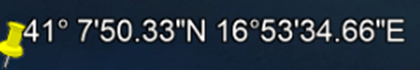 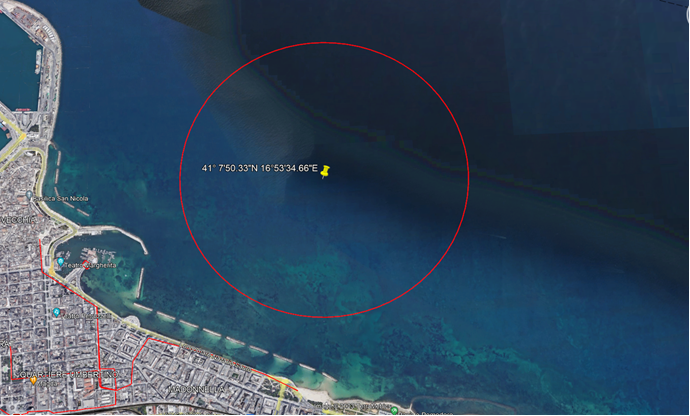 CIRCOLO CANOTTIERI BARION 1894 BARICLASSE OPTIMISTBari 01-02/07/2023DPRegole per le quali le penalità sono a discrezione del Comitato delle Proteste.NPRegole che non possono essere oggetto di protesta barca contro barca (questo modifica la RRS 60.1(a).GRUPPOABNASTROBLUGIALLOClassifica Provvisoria123456789101112e così via